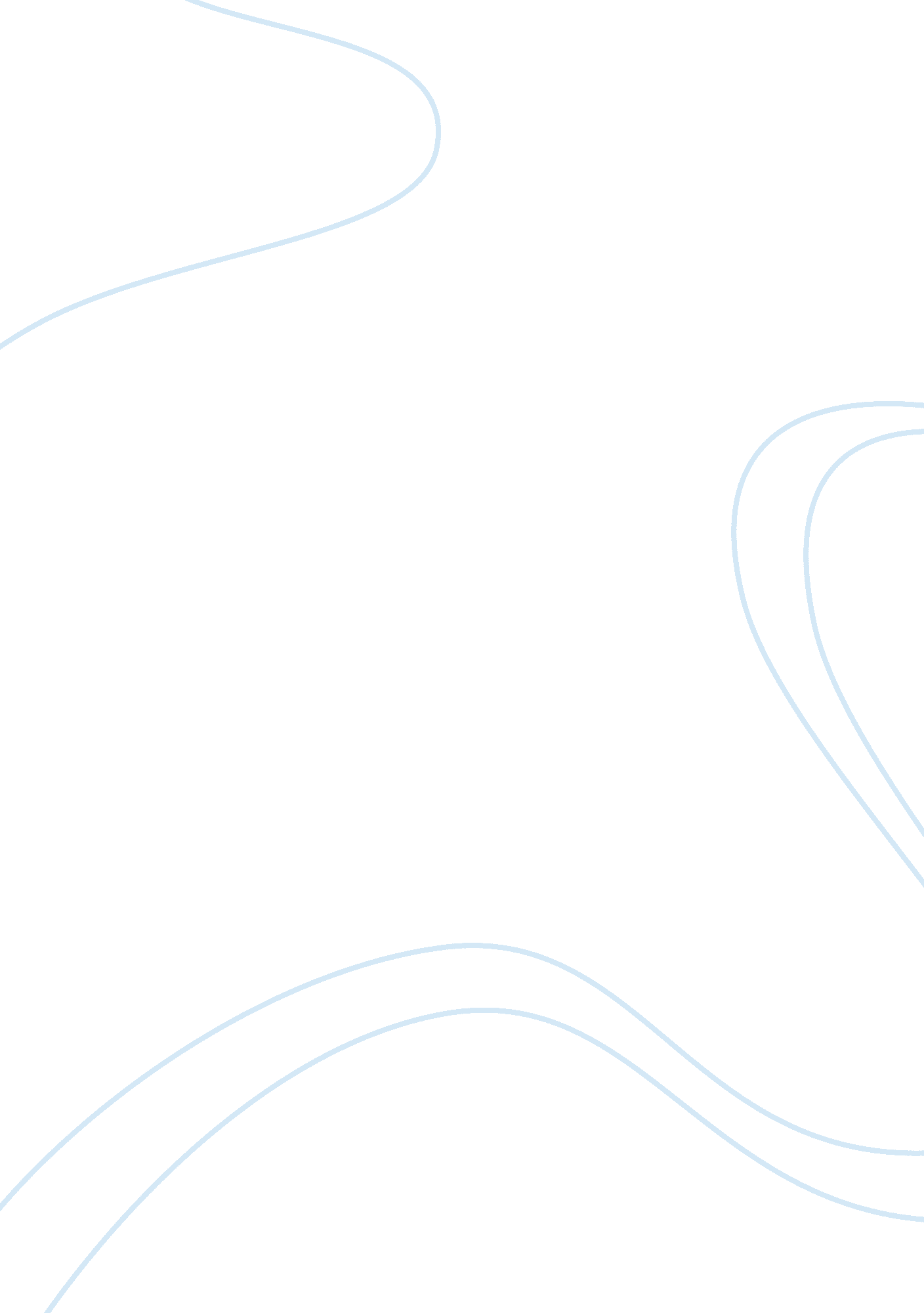 H.f.english 2 final1!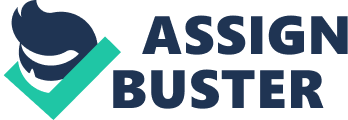 " I Hear America Singing" By: Walt Whitman 
POEM about working Americans all " singing" to their own tune. The optimism and diversity of the respected hardworking American citizens. 
SHOWING 
symbolism: " singing" people" I, Too" By: Langston Hughs 
POEM about being segregated and ashamed of because of his race. Trying to get people to realize he is an American citizen like everyone else and should have the same rights. not ashamed of his race. 
symbolism: the dinner table, darker brother" ToWalt Whitman" By: Angela de Hoyos 
POEM, sarcastic in nature. referring to Walt Whitman's poems and his hope for integration.. diversity... she explains how he has " forgotten" the other races in his poems. she feels that her race, and the other segregated ones are just as important. 
symbolism: chicana guitar, open road, Native AmeridianJoy Luck Club: " Rules of the Game" By: Amy Tan 
characters: Waverly Jong, Lindo 
setting: Chinatown, San Francisco around the 1950s 
important facts/plot: The art of invisible strength, Chinese immigrants, conflict between Waverly and Lindo, Waverly becomes a chess champion-important in their community because it shows how it is possible or them to gain success like Waverly" Dust Tracks on a Dirt Road" MEMOIR of Zora Neale Hurston 
characters: young, bold, strong willed Zora (like 4th grade) 
setting: at the end of the 19th century 
plot: tells the story of her being recognized by the Caucasians for her exceptional reading. This helped her find her career path as an author" Gulf War Journal" (from a Woman at war)MEMOIR by Molly Moore 
characters: accounts of moore; s experience at the Gulf War 
setting: Middle east, during the Gulf war, embedded journalist 
SHOWING; smells, sights, noises 
lots of emotions; fear, stress, chaos" House on Mango Street" vignettesby: Sandra Cisneros 
character: Esperanza 
important: Esperanza is negatively expressing her view in life with her house, her name, the dreams of winning the lottery and the big houses, " bums" 
SHOWINGHow do authors express viewpoints?-Viewpoints can be (and usually are) influenced by that author's background (life experiences, community, etc.) 
-expressed through they description and opinions that are shown in their work. indirect and direct characterizationgood adjectives. SHOWING not TELLING. Using indirect characterization (ex: revealing a girls personality by description of appearance, action. dialogue, etc.) vs. direct characterization (ex: amy is very shy). What is a thesis? one/two sentence summary of the argument or explanation that is to follow. and answer to the question your essay explores. puts forward one central idea. stated as a fact. good topic sentences... share the main idea of the paragraph and relates back to the thesisevidence isQUOTEs and other examplesanalysis isthe reasoning for your evidence and why it proves your thesis. " because, because, because..." You must ice a quoteIntroduction, Citation, and ExplanationsTone vs. moodTONE is the attitude towards something. MOOD is the atmosphere/feeling usually toward the reader" The Devil and Tom Walker" by: Washington Irving 
characters: Tom, Wife, Devil (dark man with axe) 
plot: Legend of Kidd the Pirates treasure guarded in the swamp by the devil. Tom meets devil. Wife goes out. Tom looks for wife to find her red apron and body parts. Tom makes a deal with the Devil and becomes rich. He cheats and steals people from their money-" loan shark". Tom's soul gets taken away by the devil, and his money disappears" The Raven" POEM by: Edgar Allen Poe 
characters: narrator, raven 
has rhythmical theme-internal rhyme, -ores, repeating words at end, ore at the end of the sentences 
plot: sitting in his home, sees raven, thinks it has something to do with lenore, goes insaneThe Fall of the House of Usherby: Edgar Allen Poe 
Characters: narrator, usher, lady madeline 
VIVID ATMOSPHERE 
plot: visits sick friend, lady madeline dies, buried her alive, comes from her tomb, usher and lady madeline die, narrator flees, house collapsesThe earth of turtles backFOLKTALE: Iroquois Myth 
Characters: turtle, chief, wife, muskrat, talking animals 
plot: wife had dream, chief throws her down in tree hole, talks to the animals, muskrat grabs earth and brings it to her, turtle carries earthparts of a plot1. exposition 
2. inciting incident 
3. rising action 
4. climax 
5. falling action 
6. resolutionwhat is a single effectthe effect it has or shows to the readercharacteristics of folktales-fantastic supernatural event 
-one dimensional flat characters 
-lesson or moralthemethe subject of the literary work. lesson or moral ex: The death of the American DreamThe Great Gatsbyby: Scott Fitzgerald 
characters: Nick, Tom, Daisy, Gatsby, Jordan, Myrtle, Wilson 
plot: Nick meets Gatsby-friends-big party successful charming guy, in love wit hDaisy, building stories, characters, obsession, Tom finds out, big argument, Daisy runs over Myrtle, Daisy stays with Tom and disappear, Gatsby is killed, no one comes to the funeralOf Mice and Menby: John Steinbeck 
characters: George, Lennie, Candy, Curly's wife, Curly, Crooks, Slim, others 
plot: George and Lennie have big dream, Lennie's petting things, Candy comes in, almost could get to the dream, Lennie kills curly's wife, George kills Lenniesymbolism... ONH. F. ENGLISH 2 FINAL1! SPECIFICALLY FOR YOUFOR ONLY$13. 90/PAGEOrder Now 